ПОСЛЕ реализации проекта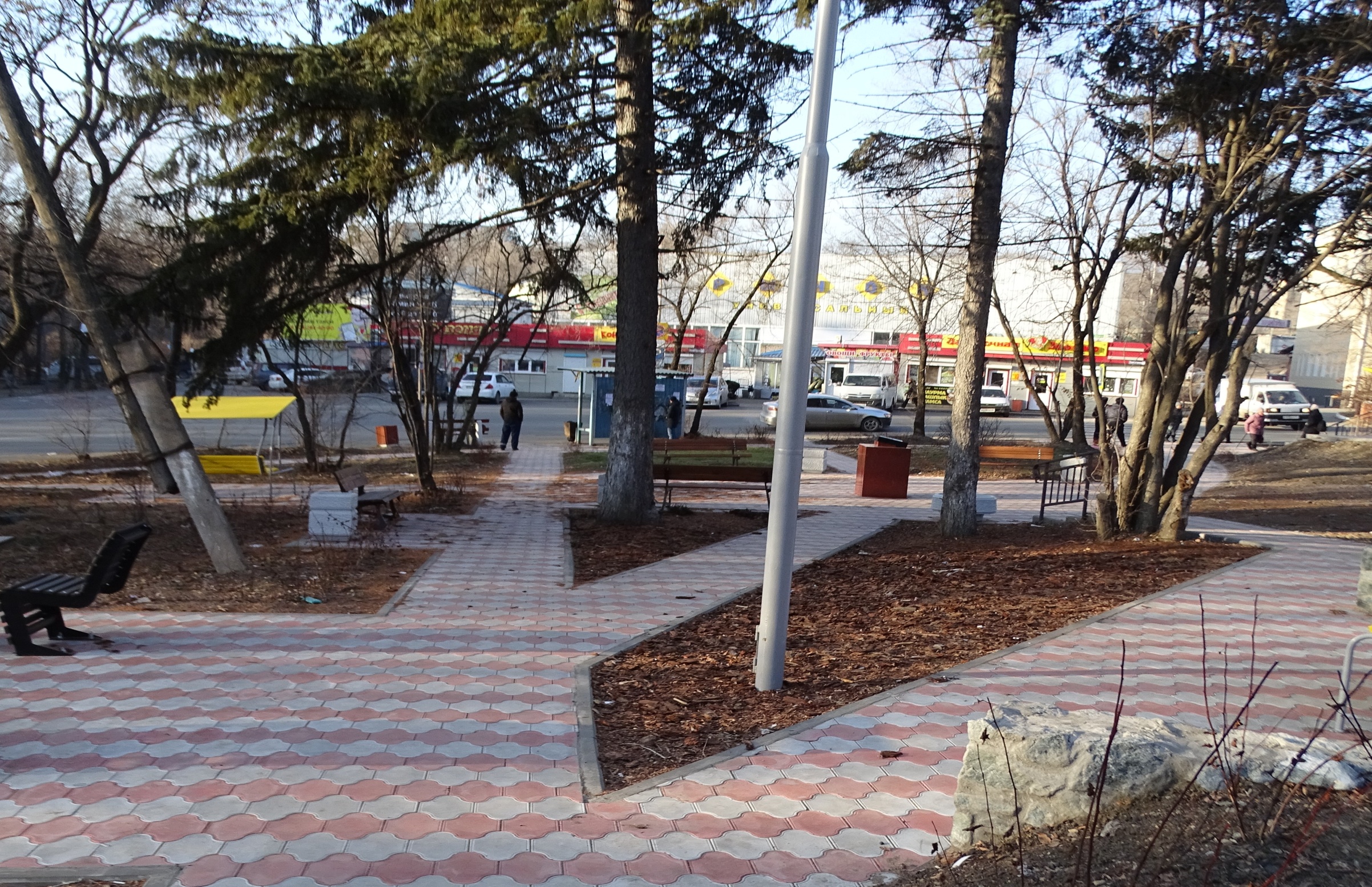 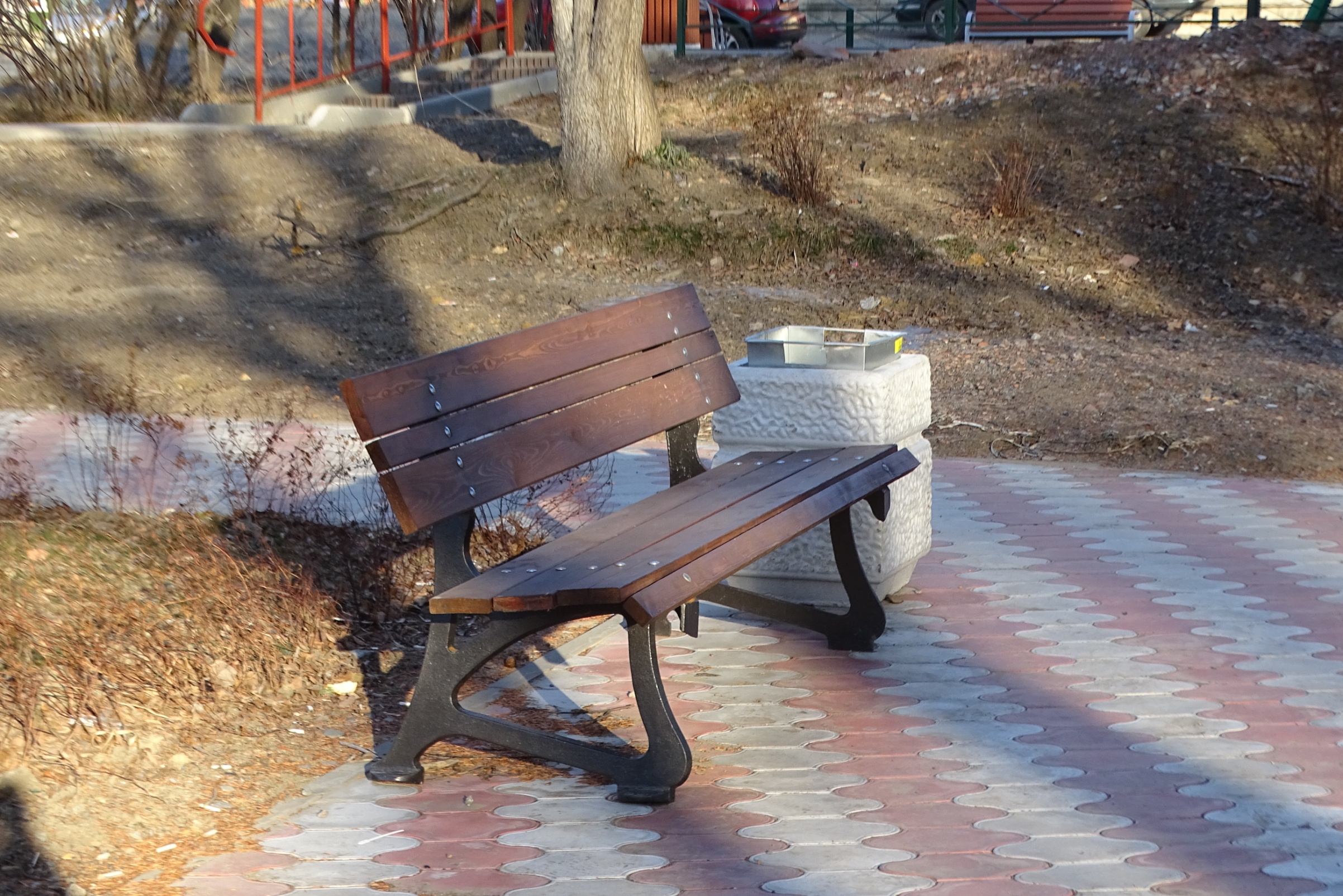 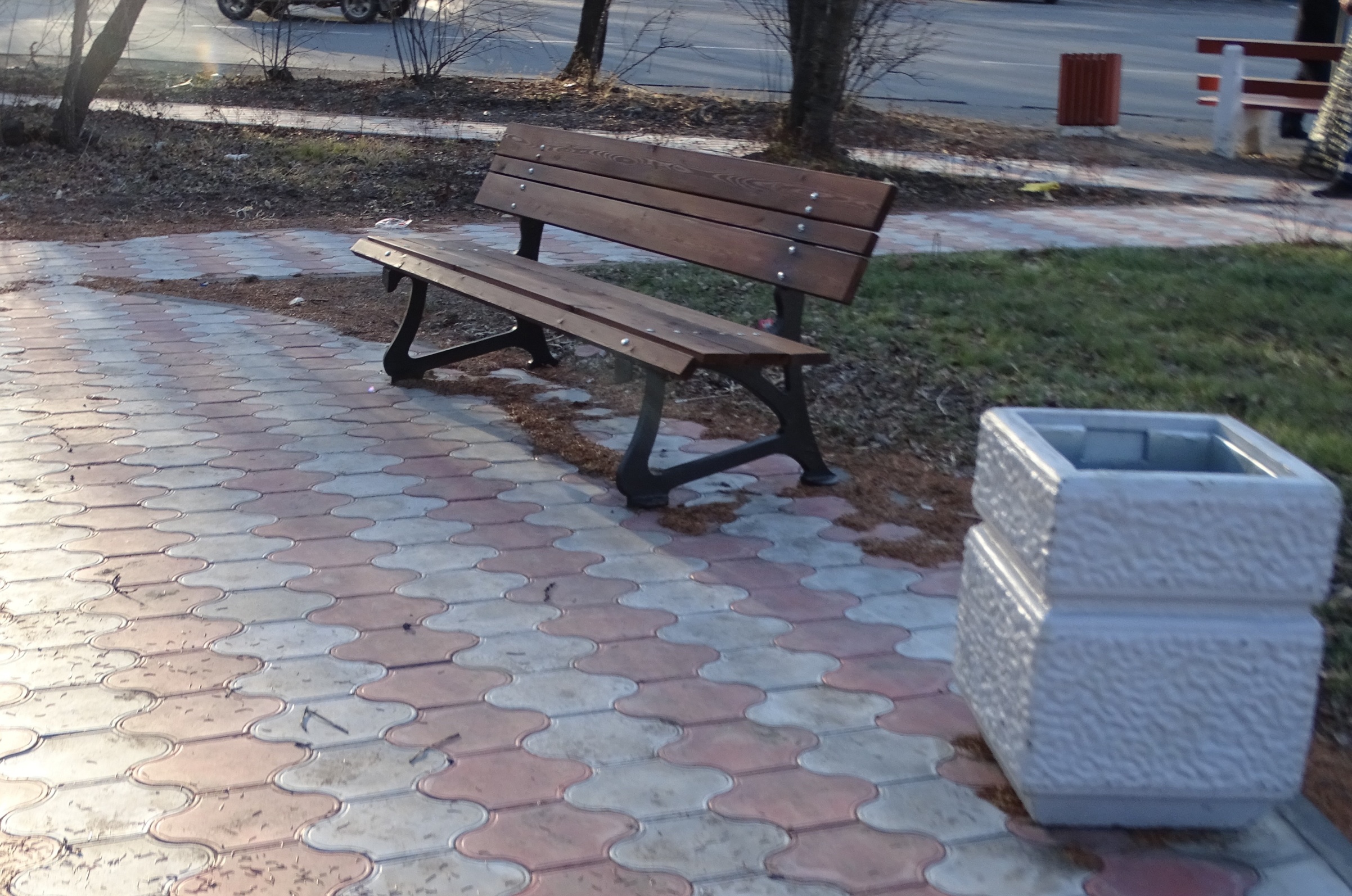 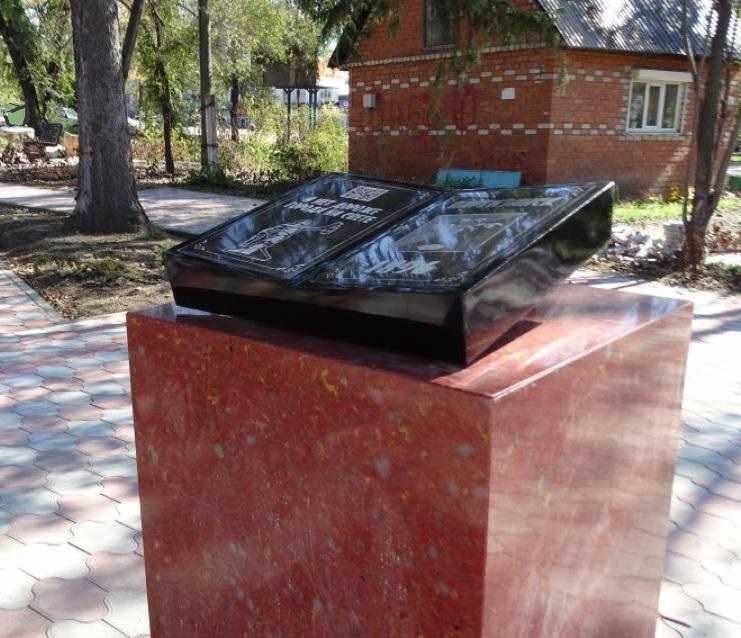 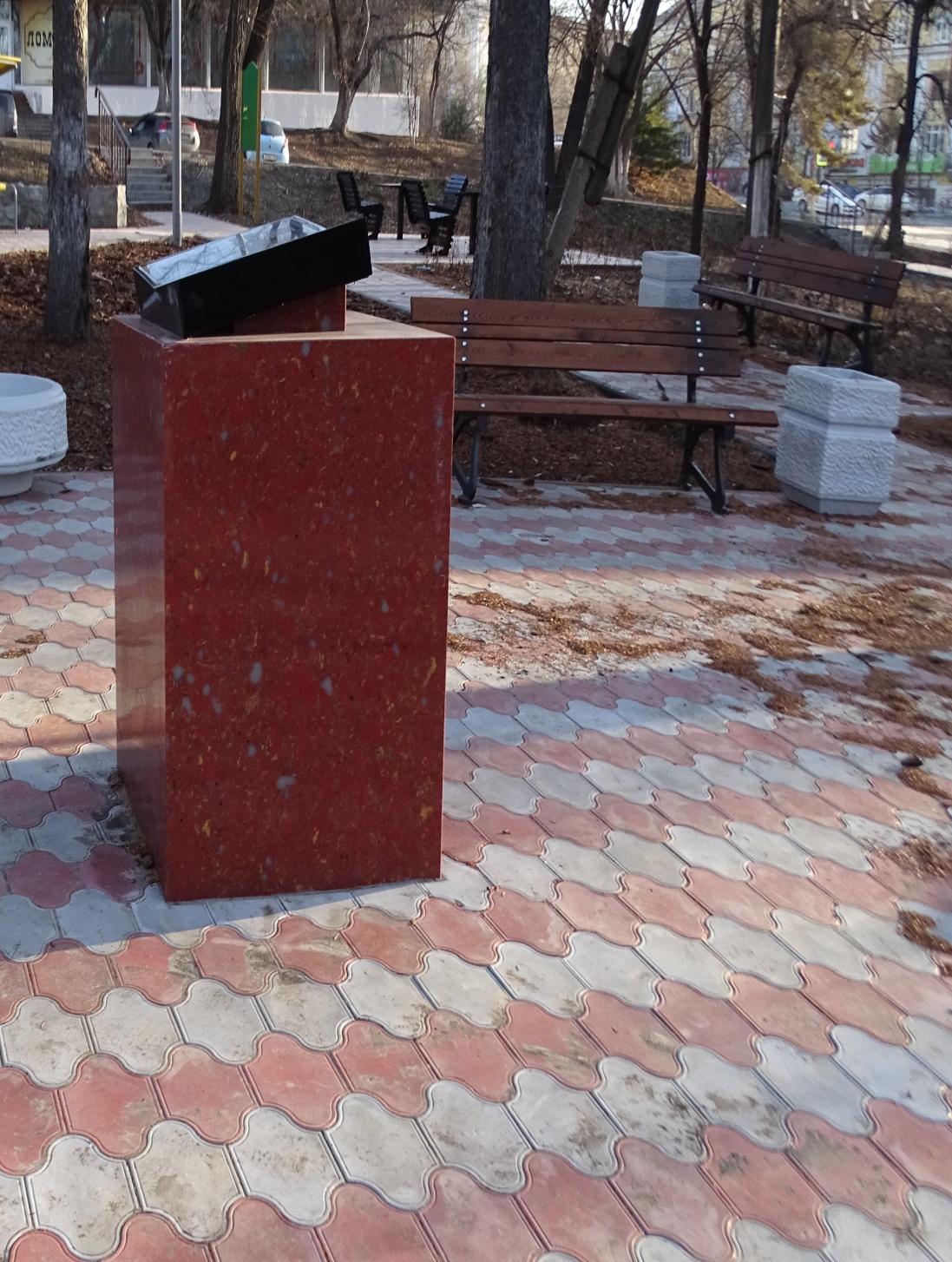 